ЗАСЕДАНИЕ КОМИССИИ ПО ПОДГОТОВКЕ И ПРОВЕДЕНИЮ ВСЕРОССИЙСКОЙ ПЕРЕПИСИ НАСЕЛЕНИЯ 2020 ГОДА НА ТЕРРИТОРИИ ГОРОДСКОГО ОКРУГА «ГОРОД ЙОШКАР-ОЛА» 
8 СЕНТЯБРЯ 2021 Г.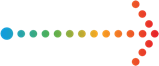 8 сентября 2021 года состоялось заседание комиссии по подготовке и проведению Всероссийской переписи населения 2020 года на территории городского округа «Город Йошкар-Ола».На заседании были заслушаны доклады:О ходе подготовительных работ к ВПН 2020 на территории городского округа «Город Йошкар-Ола» (Перминова Е.В., заместитель мэра города Йошкар-Олы, председатель КУМИ).О ходе работы по заключению договоров на обеспечение помещениями, оборудованными мебелью, связью, охраной для работы лиц, привлекаемых к сбору сведений о населении, на территории городского округа «Город Йошкар-Олы» 
(Павлова О.И., начальник отдела муниципальных закупок и административно-хозяйственной деятельности администрации).О создании комиссии по приемке переписных стационарных участков для проведения ВПН-2020 на территории городского округа «Город Йошкар-Олы»
(Перминова Е.В., заместитель мэра города Йошкар-Олы, председатель КУМИ).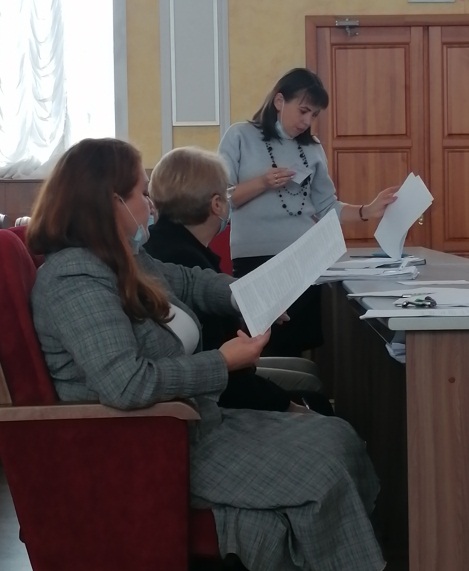 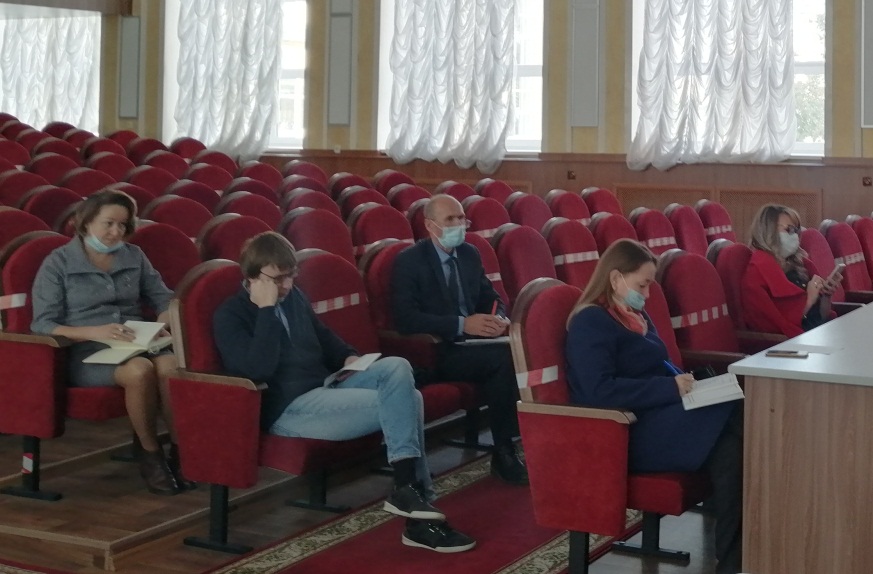 